Hello class!  How are you today?   I hope you are fine.Today is Thursday and here you have  your English work :We are doing page 149 and 153 from your booksPAGE 149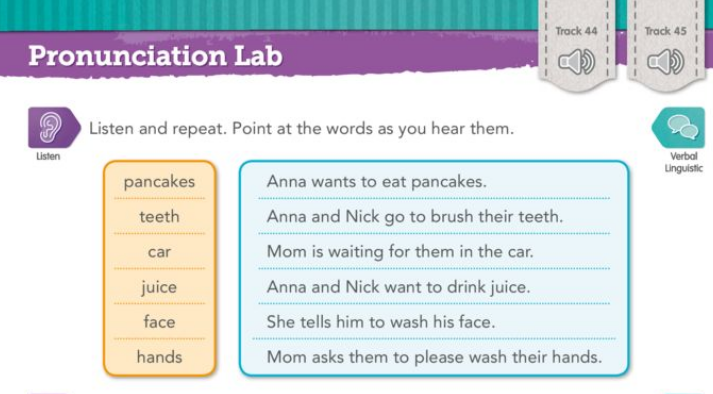 In this exercise you have to do as we did in class:  Listen, repeat and number the vocabulary as you hear it.  Remember to circle the “mistery Word” .  The second audio is just listen, read and repeat.(En este ejercicio tienes que hacer como hacíamos en clase: escuchar, repetir y poner el número al lado de la palabra en el orden en que la oigas.  El segundo audio es para que escuches, leas y repitas)In this second exercise,  you have to order the letters to form a Word from the exercise above.  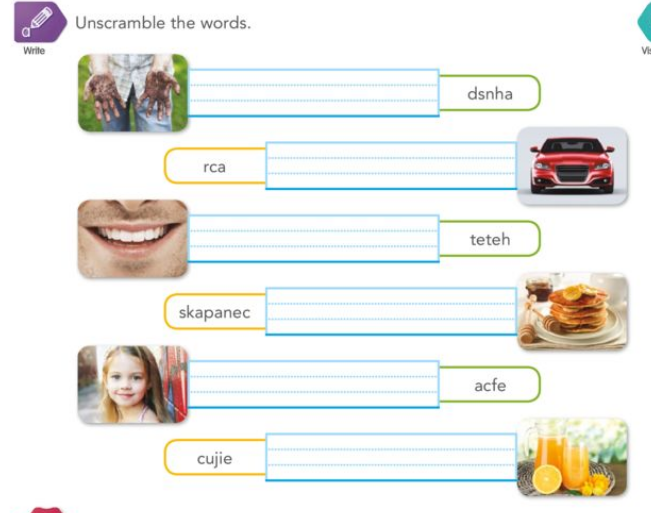 PAGE 153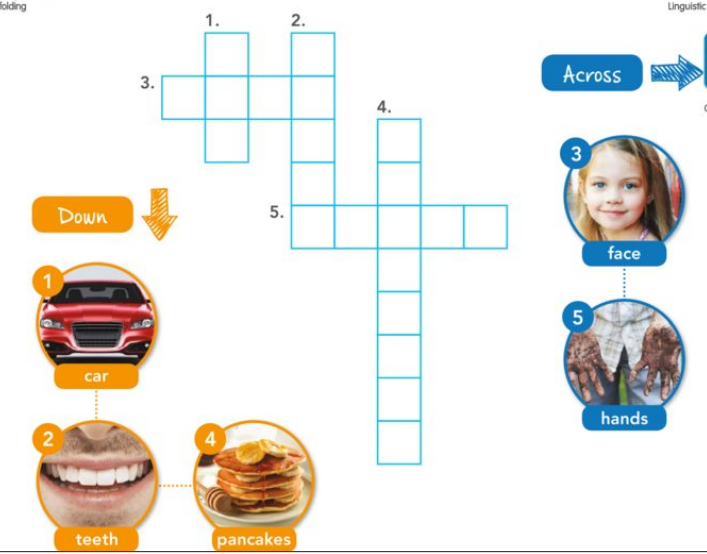 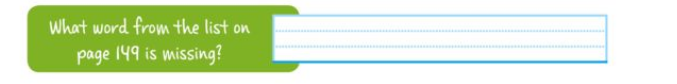 SEND A PHOGRAPH OF YOURSELVES  WORKING ON THE BOOK TO  mayte@santanafraga.com(enviad una foto de vosotros mismos trabajando con el libro a mi correo)THANK YOU!I MISS YOU ALL!  